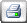 KMhh:mm:ss++KM++:++:++(1) Rue Fernand Sastre
Prendre la direction sud-est sur Rue Fernand Sastre0,0700:00:150,0700:00:152.Au rond-point, prendre la 1re sortie sur Rue Michel Schillé0,3000:00:360,3700:00:513.Au rond-point, prendre la 3e sortie sur Rue de Clermont0,3000:00:430,6700:01:344.Prendre à droite sur Rue du Moulin de Bracheux0,6000:01:061,2700:02:405.Au rond-point, continuer tout droit sur Avenue Blaise Pascal0,6700:01:061,9400:03:46(2) 33 Avenue Blaise Pascal
Prendre la direction sud-ouest sur Avenue Blaise Pascal0,2800:00:272,2200:04:137.Au Giratoire Blaise Pascal, prendre la 3e sortie sur Rue Pierre et Marie Curie0,7400:01:052,9600:05:188.Au rond-point, prendre la 2e sortie et continuer sur Rue Pierre et Marie Curie0,1900:01:043,1500:06:229.Prendre à gauche sur Avenue Rhin Danube/D1001.0,6600:01:123,8100:07:3410.Au rond-point, prendre la 1re sortie sur Rue Pierre Debourge/D9272,1800:02:345,9800:10:0811.Au rond-point, prendre la 1re sortie (N31)0,3500:00:226,3400:10:3012.Rejoindre N316,5800:04:1712,9100:14:4713.Prendre la sortie D981 en direction de Évreux/Mantes-la-Jolie/Gisors/Auneuil/Saint-Léger-en-Bray/Beauvais0,2600:00:2113,1700:15:0814.Au rond-point, prendre la 3e sortie sur D9813,0100:04:2516,1800:19:3315.Au rond-point, prendre la 1re sortie sur Route de Gisors/D9811,9900:02:0918,1600:21:4216.Au rond-point, prendre la 2e sortie et continuer sur Route de Gisors/D981.8,3800:07:3126,5400:29:1317.Au rond-point, prendre la 3e sortie sur D1535,9900:05:2632,5400:34:3918.Au rond-point, prendre la 1re sortie sur Rue de la République/D9230,2200:00:4132,7500:35:2019.Prendre à gauche sur Rue de L Hôtel de ville/D1530,3400:00:5233,1000:36:1220.Tourner à gauche vers Rue Raymond Pillon/D1530,0100:00:0233,1100:36:1421.Prendre légèrement à droite sur Rue Raymond Pillon/D153.1,9100:02:0035,0200:38:1422.Prendre à droite sur Rue de la Vignette/D6.2,3900:02:3537,4100:40:4923.Prendre à gauche sur Rue de la Cavée de Magny0,9000:02:0338,3100:42:52(3) Unnamed Road
Prendre la direction sud-ouest vers D60,5500:00:4738,8600:43:3925.Tourner à gauche à D60,0100:01:1738,8700:44:5626.Prendre à droite sur D60,9500:00:5939,8200:45:5527.Au rond-point, prendre la 2e sortie et continuer sur D61,6700:01:4041,4900:47:3528.Prendre à gauche sur Beaugrenier Hameau/D983 (panneaux vers Montagny en Vexin/Magny en Vexin).7,3200:07:4848,8100:55:2329.Prendre à droite sur Rue du Petit Saint-Gervais/D983E.1,3700:01:2750,1800:56:5030.Prendre la bretelle vers Rouen0,2500:00:1850,4200:57:0831.Rejoindre D140,5900:00:2951,0100:57:3732.Prendre à gauche sur D1350,6100:00:4551,6200:58:22(4) D135
Prendre la direction sud-ouest sur D135 vers Hameau de Magnitot0,6800:00:4252,3000:59:0434.Prendre à gauche sur Hameau de Magnitot0,1700:00:5652,4801:00:0035.Tourner à droite pour rester sur Hameau de Magnitot0,0100:00:0752,4801:00:07(5) Hameau de Magnitot
Prendre la direction nord-ouest sur Hameau de Magnitot0,0800:00:1052,5601:00:1737.Tourner à droite vers D1350,1200:00:2352,6801:00:4038.Prendre à gauche sur D1352,0700:02:4054,7501:03:2039.Continuer sur Rue de Saint-Gervais0,3200:00:3455,0701:03:5440.Continuer sur D1351,2800:01:3956,3501:05:3341.Rejoindre Rue de la Mairie/D86.2,4000:02:2658,7501:07:5942.Tourner à droite pour rester sur D860,0500:00:0658,8001:08:0543.Continuer tout droit sur D860,7900:01:1459,5901:09:1944.Au rond-point, prendre la 1re sortie sur D86 A/Rue de l'École/D86.0,5700:01:1960,1601:10:3845.Prendre à droite sur Route de la Vallée/D1461,3600:01:4961,5201:12:2746.Prendre à gauche sur Route de l'Abbaye/D4.4,1800:05:2365,7001:17:5047.Prendre à droite sur Rue du Haut Grenier/D4.0,5400:00:4866,2501:18:3848.Tourner à gauche pour rester sur D41,0200:01:0567,2701:19:43(6) 19-25 D4
Prendre la direction nord sur Rue Grande/D4 vers Rue d'Aubigny.7,8700:08:2675,1301:28:0950.Continuer sur D19,6100:08:3284,7401:36:4151.Prendre à gauche sur Avenue du Gén de Gaulle/D316.0,6300:02:0985,3701:38:5052.Prendre à droite sur Rue Jacques Ibert/D10,2400:00:3285,6101:39:2253.Prendre à gauche sur Rue Flavigny/D9.1,0100:02:1586,6201:41:37(7) 64-82 D9
Prendre la direction ouest sur Rue Guynemer/D9 vers Rue Victor Milliard0,1800:00:1786,8001:41:5455.Rue Guynemer/D9 tourne légèrement à droite et devient D3131,6800:02:1788,4801:44:1156.Prendre à droite sur Côte du Thuit/D126 (panneaux vers Le Thuit/Romilly s/ A).2,3400:02:5390,8301:47:0457.Continuer tout droit sur Rue Guynemer/D150.2,8100:03:0493,6401:50:0858.Prendre à gauche sur Fretteville0,1100:00:1393,7501:50:2159.Prendre à droite sur Rue de la Plaine2,6100:02:1996,3501:52:4060.Prendre légèrement à gauche sur D112,3300:01:5798,6801:54:3761.Prendre à droite sur Le Village/D19.1,3100:01:4199,9901:56:18(8) 5 Route d'Amfreville-Sous-les-Monts
Prendre la direction nord-est sur Route d'Amfreville-Sous-les-Monts/D19 vers Rue Marcel Weiss.6,0700:07:36106,0602:03:5463.Prendre à droite sur Route du Plessis/D20.1,8200:03:10107,8802:07:0464.Prendre à gauche sur Place René Raban0,0800:00:28107,9602:07:3265.Continuer sur Route des Deux Amants0,2400:00:29108,1902:08:0166.Continuer sur Rue des Fossés0,6300:01:14108,8202:09:1567.Continuer sur Route du Plessis0,8300:01:36109,6502:10:5168.Continuer sur Le Quesne aux Porcs0,2200:00:16109,8602:11:07(9) 40 Le Quesne aux Porcs
Prendre la direction est sur Le Quesne aux Porcs vers Route de Flipou0,7000:00:51110,5602:11:5870.Continuer sur Route de Flipou0,4500:00:32111,0102:12:3071.Continuer sur Résidence de la Mouquillonne0,9100:00:57111,9202:13:2772.Continuer sur Route de Flipou0,3200:00:33112,2402:14:0073.Prendre à gauche sur Rue René Raban/D321.2,2500:03:58114,4902:17:5874.Continuer sur Rue de la Libération/D321.2,9500:02:50117,4402:20:48(10) D321
Prendre la direction ouest sur D3210,2200:00:15117,6602:21:0376.Au rond-point, prendre la 1re sortie sur D202,4600:02:04120,1202:23:0777.Continuer sur D951,6900:01:28121,8002:24:3578.Prendre à droite sur Gr Grande Rue0,5300:01:03122,3302:25:3879.Au rond-point, prendre la 1re sortie sur Gr Grande Rue/D13.3,5000:04:08125,8302:29:46(11) 432-492 Rue de l'Église
Prendre la direction est sur Rue de l'Église/D13 vers Rue des Houssayes1,2300:01:59127,0702:31:4581.Prendre à gauche sur Rue des Andelys/D138.2,8700:03:34129,9302:35:1982.Prendre à gauche sur Rue de Rouen/Route de Paris/D6014.3,0400:04:52132,9702:40:1183.Prendre à droite sur Rue Maréchal Leclerc/D7.2,6700:04:13135,6402:44:24(12) Côte des Canadiens
Prendre la direction nord-ouest sur Côte des Canadiens/D7 vers Chemin du Vert Buisson.1,5700:02:31137,2102:46:5585.Au rond-point, prendre la 1re sortie sur Route de Lyons la Forêt/D420,2200:00:30137,4302:47:25(13) 3643 Route de Lyons la Forêt
Prendre la direction ouest sur Route de Lyons la Forêt/D420,2100:00:22137,6402:47:4787.Au rond-point, prendre la 1re sortie sur Route du Champ des Oiseaux/D7.3,1400:03:48140,7702:51:3588.Prendre à droite sur Rue du Bois Tison/D43.4,5400:05:27145,3102:57:02(14) 1024 Route Epreville
Prendre la direction est sur Route Epreville/D43 vers Impasse de la Fontaine.5,1300:07:07150,4403:04:09(15) D114
Prendre la direction est sur D1143,2200:03:22153,6603:07:3191.Prendre à droite sur D11,3600:01:31155,0203:09:02(16) 25-27 Rue du Gén de Gaulle
Prendre la direction sud sur Rue du Gén de Gaulle/D1 vers Rue de l'Église/D180,0200:00:02155,0403:09:0493.Prendre à gauche sur Rue de l'Église/D18.2,9500:03:42157,9903:12:4694.Prendre à gauche sur Rue Sainte-Honorine/D180,1800:00:49158,1703:13:3595.Prendre à droite sur Rue du Lavoir/D18E0,2900:00:25158,4603:14:00(17) 8 Rue du Lavoir
Prendre la direction est sur Rue du Lavoir/D18E vers D6.0,5200:00:37158,9803:14:3797.Prendre à droite sur D60,0100:00:13158,9903:14:5098.Tourner à droite pour rester sur D64,6800:04:26163,6603:19:1699.Tourner à droite0,1100:00:10163,7803:19:26(18) D6
Prendre la direction est vers Rue de l'Église1,0100:01:28164,7903:20:54101.Continuer sur Rue de l'Église0,1100:00:24164,8903:21:18102.Prendre à gauche sur Rue du Bout de Bas/D3210,0700:01:20164,9603:22:38(19) 10-50 D321
Prendre la direction est sur Rue du Bout de Bas/D321 vers Rue de la Grosse Jeanne.0,6800:01:13165,6403:23:51104.Prendre à droite sur Rue de la Libération/D2.0,1000:00:15165,7403:24:06(20) Lyons la forêt
Prendre la direction sud-est sur Rue de la Libération/D2 vers Boulevard du Général de Gaulle/D60,1000:00:12165,8403:24:18106.Prendre à gauche sur Boulevard du Général de Gaulle/D60,4100:00:40166,2503:24:58107.Continuer tout droit sur La Justice/D14.1,5100:01:31167,7603:26:29108.Continuer tout droit sur Route de Morgny/D15.6,9600:06:12174,7203:32:41109.Prendre à gauche sur Rue du Moulin À Vent/D3160,0500:00:14174,7603:32:55(21) Morgny
Prendre la direction nord sur Rue du Moulin À Vent/D316 vers Chemin Départemental N 13/Route de Lilly/D13.4,3000:03:32179,0603:36:27111.Prendre à droite sur Route de Maineville/D140,0400:00:11179,1003:36:38(22) Bézu la forêt
Prendre la direction nord-est sur Route de Maineville/D14 vers Bézu la Forêt.6,0600:09:19185,1603:45:57113.Prendre à gauche sur La Levriere/D3.0,2600:00:28185,4203:46:25114.Continuer tout droit sur Le Rouge Val/D14.3,7100:03:59189,1303:50:24115.Prendre à gauche sur Rue de la Côté Blanche/D170,1700:01:17189,3003:51:41116.Prendre à gauche sur Rue des Landes/D6600,0100:00:34189,3103:52:15117.Prendre à droite sur Rue du Cornouiller/D17.0,1000:00:14189,4103:52:29(23) Hébécourt
Prendre la direction nord-est sur Rue du Cornouiller/D17 vers Rue des Massins.3,9900:03:55193,4003:56:24119.Continuer sur Rue Maurice Thorez/D102E.0,4800:01:00193,8803:57:24120.Prendre à gauche sur Rue Pierre et Marie Curie/D1020,4600:01:25194,3303:58:49121.Prendre à droite sur Rue Pierre Eugène Boyer/D9150,6300:01:19194,9704:00:08(24) 28 D915
Prendre la direction sud-est sur Rue Pierre Eugène Boyer/D915 vers Impasse Pablo Picasso0,3700:00:28195,3304:00:36123.Prendre à gauche sur Route de Flavacourt2,9500:03:05198,2804:03:41(25) 81 La Loge
Prendre la direction sud-est vers La Loge0,0500:00:02198,3204:03:43125.Continuer sur Rue de Sérifontaine1,7200:01:58200,0404:05:41126.Prendre à gauche sur Rue de Gisors/D22.2,3100:02:54202,3504:08:35127.Prendre à droite sur Rue de la Bosse0,9500:01:01203,3004:09:36(26) Les maisonnettes
Prendre la direction est vers Chemin des Côtes3,3000:03:10206,6004:12:46129.Continuer sur Rue Principale0,2700:00:22206,8704:13:08130.Prendre à gauche sur Rue Principale/D1660,4100:00:52207,2804:14:00(27) Labosse
Prendre la direction nord-est sur Rue Principale/D166 vers D1530,1800:00:22207,4604:14:22132.Prendre à gauche sur Rue des Plards/Rue du Viverlot0,0400:00:06207,5004:14:28133.Tourner à droite pour rester sur Rue des Plards/Rue du Viverlot2,1700:03:23209,6704:17:51(28) 49 Rue du Viverlot
Prendre la direction nord-est sur Rue des Plards/Rue du Viverlot2,0500:02:39211,7104:20:30135.Prendre à droite sur Gr Grande Rue/D1290,0600:00:32211,7704:21:02136.Prendre à gauche sur Gr Grande Rue0,0700:00:20211,8404:21:22137.Prendre à droite sur Rue Anceau0,3600:00:37212,2004:21:59138.Continuer sur Le Buisson Claude Plé2,0900:02:29214,2904:24:28139.Prendre à droite sur D21,9500:01:39216,2404:26:07140.Prendre à gauche sur Rue du Château0,8000:02:25217,0304:28:32141.Prendre à droite sur Rue de l'Église0,4200:00:55217,4604:29:27(29) 9 Rue de l'Église
Prendre la direction nord-est sur Rue de l'Église1,6900:02:21219,1404:31:48143.Continuer sur Rue de Troussures1,0100:02:07220,1504:33:55144.Au rond-point, prendre la 4e sortie sur Rue Miche/D503.1,6200:02:51221,7704:36:46145.Prendre à droite sur Route de Rouen À Reims/D9312,1800:02:18223,9504:39:04146.Au rond-point, prendre la 2e sortie et continuer sur Route de Rouen À Reims/D931.1,6500:01:43225,6004:40:47147.Continuer sur Rue de Rouen0,6100:00:38226,2104:41:25148.Continuer sur Avenue Jean Mermoz2,0700:02:49228,2804:44:14149.Prendre légèrement à gauche sur Boulevard du Dr Lamotte0,2600:01:34228,5404:45:48150.Continuer sur Boulevard de l'Assaut0,2900:01:08228,8204:46:56151.Prendre légèrement à gauche sur Rue Jean de Lignières0,0600:00:12228,8804:47:08152.Continuer tout droit sur Rue de Clermont0,3300:01:22229,2104:48:30153.Tourner légèrement à droite pour continuer sur Rue de Clermont0,3200:00:42229,5304:49:12(30) 100-102 Rue de Clermont
Prendre la direction sud-est sur Rue de Clermont vers Rue de Saint-Just en Chaussée1,2900:02:53230,8204:52:05155.Au rond-point, prendre la 2e sortie sur Rue Michel Schillé0,3200:00:37231,1404:52:42156.Au rond-point, prendre la 3e sortie sur Rue Fernand Sastre0,1800:00:27231,3204:53:09(31) Rue Fernand Sastre231,3204:53:09